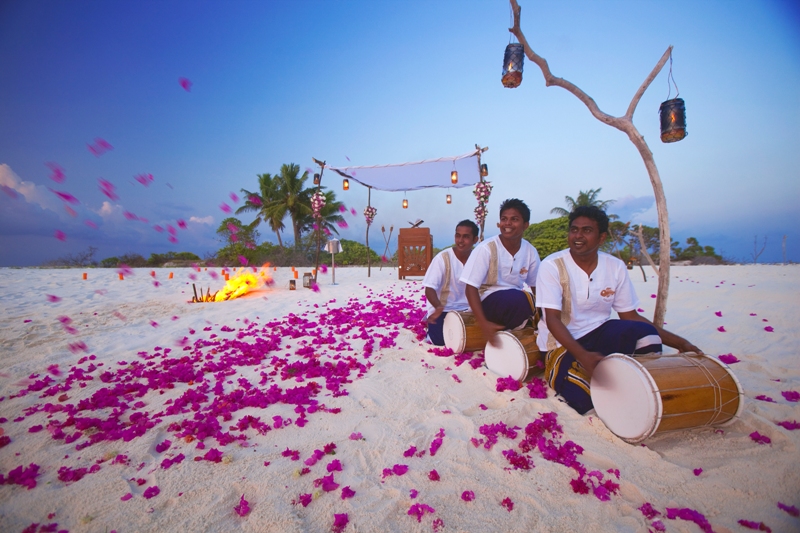 Уважаемые коллеги!Отель The Residence Maldives рад предложить Вашему вниманию Программу поощрения продаж для агентов:

  50 USD за каждые забронированные 7 ночей в отеле
 70 USD - за каждые 10 ночей!!!

 Условия и сроки:Все бронирования должны быть подтверждены и оплаченыПериод бронирования: с 1 августа по 30 сентября 2018Период проживания: с 1 августа по 15 января 2019 (с заездом до конца декабря 2018)Вознаграждение агентам начисляется по окончании указанного периода бронирования после заполнения формы бронирования (стр. 2)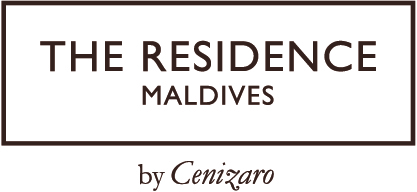 2018 Incentive USD50 for a minimum of 7 nights per confirmed bookingUSD70 for a minimum of 10 nights per confirmed bookingValidity for booking period:  from now till end of Sept 2018 Applicable for booking check in:  now till end of Dec 2018 Agency	:	________________________________________Look forward to your acceptance.	Yours Sincerely, 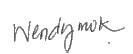 	----------------------------------------------------			------------------------------------------------------	The Residence Maldives 					Name with Company stamp:	Date :  24 July 2018					 	Date: DatesGuest NamesResort’s confirmation Materialization (TRML – SALES)Name of Staff Example 1-5 OctoberMr and Mrs SeetXXXXXXSales – will counter check once payment has been received.Payout after guest check-out(Voucher confirmation : XXXXX)Check : XXX